Muswellbrook Pre-School Kindergarten Inc.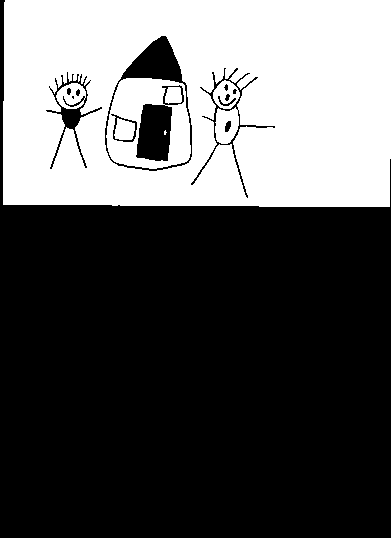 Registration FormChilds Name:_________________________________________Date of Birth:______________Address:_____________________________________________________________________Phone No.:__________________________________________Gender:   Male    Female Primary Language Spoken at Home: _________________________*Aboriginal/Torres Strait Islander descent:  		Yes / No *Is there a current low income health care card?  	Yes / No*Is your child enrolled in another form of care?  		Yes / NoGive details: _________________________________________________________________Parent’s DetailsMother’s Name:________________________  Father’s Name:__________________________Home Address:_________________________Home Address:__________________________                        _________________________                         ___________________________Work Place:___________________________ Work Place______________________________Contact Phone Numbers:			        Contact Phone Numbers:Home______________________                       Home__________________________Work_______________________                      Work___________________________Mobile______________________	            Mobile__________________________Attendance:Please indicate preferences 1, 2 and 3.Commencement Date:________  *In which year will your child commence Formal School? ________*Does your child have or do you feel they have any of the following:  (please tick)£ Diagnosed disability	£ Speech concerns		£ Hearing concerns		£ Asthma£ Physical Development	£ Allergies/Anaphylaxis	£ Dietary restrictions	£ Vision concerns £ Regular medications	£ Emotional development*If you have ticked any of the above please give details:____________________________________________________________________________________________________________________If you would like any additional information please do not hesitate to give the Pre School a call on 02 6543 2637 or 6541 5333.Signature:_____________________________________________Date:_________________OFFICE USEDaysHoursPreferencesMonday/Tuesday8.30am to 4pmMonday/Tuesday/Wednesday9am to 3pmWednesday 3Yr olds only9am to 3pmThursday/Friday8.30am to 4pmWednesday/Thursday/Friday9am to 3pmROOM/DAYS OFFEREDROOM/DAYS OFFEREDSTART DATESTART DATESTART DATEMEMBERSHIPBONDBONDBIRTH CERTIFICATEImmunisation18mthImmunisation18mthImmunisation4yrsHEALTH CARE CARDYES/NOAPPOINTMENT WITH JAYRISK MIN. PLAN COMPLETE/POLICY GIVEN OUTASTHMAANAPHALAXISMEDICALCOURT ORDERORIENTATION TIME/TEACHERCOMPLETE YES/NONOTES